 City of Lyons		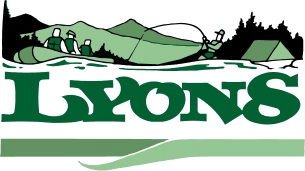 Phone:  503 859 2167			449 5th StreetFax:  503 859 5167			Lyons, Oregon 97358LYONS CITY COUNCIL MEETINGFebruary 24, 2015OPEN MEETING 6:30 P.M.Mayor Dan Burroughs called the Lyons City Council Meeting to order at 6:30 P.M.  Present were Councilors Troy Donohue, Lloyd Valentine & Mark Orr, City Recorder Kristin Rea.GUESTS:  Brenda Harris, Steve Baldwin, Richard Berkey, Molly Freeman, Micki Valentine, Barbara Orr, Sandy Keene, Karen Swain, Brenda StokesMayor Burroughs asked that all stand for the Pledge of Allegiance.Mayor Burroughs asked if there were any conflict of interest and/or ex parte declarations.  There were no declarations of conflict of interest.GUEST SPEAKER:  Sandy Keene circulated a petition to request the city remove the speed bumps on 13th St.Councilman Donohue thought they were installed in a way that they could be moved.  He suggested they be moved near the library.  Councilman Orr requested that they be moved near the school.  Steve Baldwin suggested leaving the first set and taking out the rest.  Donohue mentioned that the county “park closed” sign is not well placed, and could create problems for large vehicles needing to turn around.  Donohue declares a conflict of interest and refrains from voting.Valentine makes a motion to remove 2 sets of speed bumps from 13th St.  Voice vote motion carries.Jim Lepin:  Neighborhood watch will be holding open forum meetings on Mar 16th & April 2nd.  The plan/model is to meet and then network to hopefully build a strong base of support.  The program is similar to that used by Mill City & Brownsville.  CONSENT AGENDA:  Councilman Orr expressed concern about an employee’s hours doubling from December to January.  Kristin explained that the employee didn’t work many hours in December due to the holidays.  Councilman Donohue expressed concern about waiting 7 months to turn in mileage reimbursement.  Council would like a daily mileage log.  Council requested a tool inventory & a list of tools needed.  Councilman Donohue said that the city has spent thousands of dollars on tools in the last few years.  Motion to pass consent agenda.  Voice vote motion carries.REPORTS & DISCUSSION ITEMS:Ordinance G2-2015 – Councilman Orr reads Ordinance G2-2015 in its entirety.  Valentine, Donohue, Orr vote in favor.  Mayor Burroughs opposed.  Second reading at next meeting.Resolution #501 -  Councilman Orr reads Resolution #501 Valentine, Donohue, Orr vote in favor.  Mayor Burroughs opposed.  Motion passes.Resolution #502 & #503.  Voice vote motion carries.STAFF REPORT:Council makes motion to send information to the county that Mrs. Hansen has completed.  After much discussion it is acknowledged that the map will be incorrect, and need to be updated in the future.  Motion carries.  Councilman Donohue asked about contacting Chuck Perino who had volunteered to help the city with the emergency management plan, to see if he would be interested in helping with the TMDL plan.LIBRARY REPORT:  System migration continues with a lot of volunteer hours.  Considering a pajama story time.  Beginning to plan summer reading program.  TRANSPORTATION:  Fiber optics almost completed down by 25th.SAFETY:  Councilman Orr requests that the city pay for coffee & treats at the neighborhood watch quarterly meetings. Orr is going to contact people who were previously interested in doing a neighborhood watch, and ask them to bring a friend.Orr is going to try to get advertising to make the group successful.Councilman Donohue asked Orr to provide a dollar amount for the coffee & treats for the meetings.  Orr said he would get that amount within the week.CEMETERY: Councilman Valentine wondering about a border on the pedestals at the cemetery.  He was under the impression that they would have borders, and did not see them on the pedestals.  Will check with JB Custom fab.LIBRARY /PARKS & RECREATION:  Councilman Donohue asked for replacement cost of printer & shredder at the library.  Mayor Burroughs said that if it’s under $1,000 to go ahead and purchase.   Donohue requests a stainless steel handrail placed at the library.  He will get prices for handrail.Next meeting March 24th @ 6:30 pmNew Agenda Items:  Donohue asked staff to contact city attorney to ask him to attend the next meeting.  Would like clarification about benefits eligibility between asst librarian & librarian.  Councilman Orr wants ADA certificationLibrary computer no longer supported needs upgrade.Steve Baldwin spoke with the school about a volunteer to help at the library. Need to talk to Mr. Kirby about student volunteer credited time.  Need to appoint budget committee.  Meeting adjourned 8:10